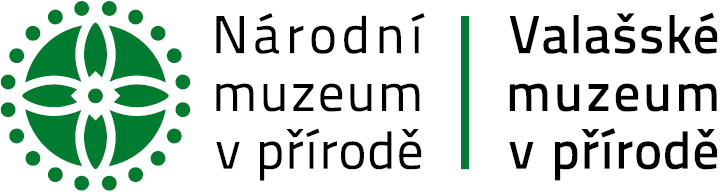 Evidenční číslo návrhu	Návrh na uložení ostatků a zřízení náhrobku na Valašském SlavíněJméno a příjmení osobnosti, akademické tituly: Obor působení:Předkladatel:Jméno, příjmení, titul:	neboOrganizace, spolek, sdružení:	Zastoupené:	Adresa:	Obec:	Ulice, místní část:	Číslo popisné:	 PSČ:		Telefon /Fax:	 E-mail:		Kontaktní osoba pro další jednání:	Předkládáme návrh na uložení ostatků a zřízení náhrobku na Valašském SlavíněJméno, příjmení a tituly navrhovaného:	Datum a místo narození:	Datum a místo úmrtí:	Úmrtní list vystavil:	Nejbližší příbuzní a kontakt na ně:	Povinné přílohy návrhu: Stručný životopis (jako samostatná příloha, vč. fotografie nebo portrétu) Kopie úmrtního listu Důvody podání návrhu (obsahuje stručné zhodnocení práce a odkazu navržené osobnosti pro rozvoj regionu a jeho kultury) Písemný souhlas příbuzných s uložením ostatků na Valašském Slavíně a zřízením náhrobkuDalší informace a doporučení mohou poskytnout (rodinní příslušníci, spolupracovníci, žáci, spolkoví činovníci); prosím uveďte kontakty:Další podklady k odůvodnění uložení ostatků:Jsou o navrhované osobnosti publikovány články, vzpomínky, nekrology, zápisy v kronice? Pokud jsou Vám známy, laskavě citujte:Byla již osobnost, pokud je Vám známo, oceněna nebo vyznamenána a při jaké příležitosti?Byl jí zhotoven památník, pamětní deska, pamětní síň apod.?Navrhovatel se zavazuje nést finanční náklady spojené s vyhlášení výtvarné soutěže na podobu náhrobku a s jeho vlastní realizací (bude upraveno samostatnou smlouvou s Národním muzeem v přírodě).Návrh zpracoval:Datum	Podpis*Vyplní Valašské muzeum v příroděPočet příloh:Návrh předal dne:Návrh převzal dne:Předběžné doplnění návrhu a vyjádření k jeho obsahu zpracoval (příloha č.):Návrh doplněn o další materiály (příloha č.):Návrh doporučila - nedoporučila Rada starších na svém jednání dne	Doporučení Rady k podobě náhrobku:S doporučením Rady starších souhlasí / nesouhlasí Ing. Jindřich Ondruš, ředitel muzea dne	Rozhodnutí bylo odesláno předkladateli dne:	Realizace náhrobkuVyhlášení soutěže na náhrobek dne (podmínky v příloze):Vyhodnocení soutěže provedla komise dne	s výsledkem (kopie zápisu v příloze):Smlouva o realizaci náhrobku podepsána s (autor díla)Smlouva o úhradě nákladů podepsána dne	s	(příbuzní, spolek):Uložení ostatků dne: 	Místo k uložení ostatků má na plánu areálu Valašského Slavína č	Zápis do Hřbitovní Knihy Valašského Slavína provedl	dne	Schválil ředitel Valašského muzea v přírodě dne:Podpis: